Об установлении средней рыночной стоимости одного квадратного метра общей площади жилья на вторичном рынкена II полугодие 2022года на территории Домбаровского района	В соответствии с Законом Оренбургской области № 1853/389-IV-ОЗ от 29.12.2007г «О наделении органов местного самоуправления Оренбургской области отдельными государственными полномочиями Оренбургской области по обеспечению жильем по договору социального найма отдельных категорий граждан», положением «О порядке обеспечения отдельных категорий граждан жилыми помещениями муниципального жилищного фонда муниципального образования Домбаровский район по договорам социального найма» утвержденным решением Совета депутатов МО Домбаровский район Оренбургской области второго созыва № 22-6 от 02.06.2010г, постановляю:  Установить на территории поселений Домбаровского района на II полугодие 2022 года среднюю рыночную стоимость одного квадратного метра общей площади многоквартирных и индивидуальных жилых домов на вторичном рынке:- МО Домбаровский поссовет:- п. Домбаровский  – 18566 рублей; - п. Прибрежный – 9283 рублей;- п. Караганда, с. Курмансай – 7 851 рублей;- с. Ушкатты - 6 843 рублей;- МО Красночабанский сельсовет – 9654 рублей;- МО Ащебутакский сельсовет – 9654 рублей;- МО Полевой сельсовет – 6843 рублей;- МО Домбаровский сельсовет – 14322 рублей;- МО Заринский сельсовет – 6843 рублей;         2. Постановление вступает в силу после его подписания.Главы района                                                                                      В.П. Блажко                         [МЕСТО ДЛЯ ПОДПИСИ]Разослано: Правительству области, райпрокуратуре, в дело, Марбаху А.А.,  райархитектору, КУМИ, сельсоветам, поссовет, системному администратору.Кремер Галина Александровна 2-15-85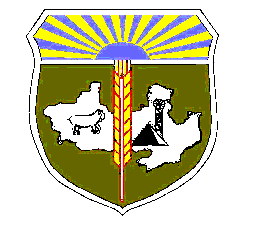 АДМИНИСТРАЦИЯ МУНИЦИПАЛЬНОГО ОБРАЗОВАНИЯ ДОМБАРОВСКИЙ РАЙОН ОРЕНБУРГСКОЙ ОБЛАСТИП О С Т А Н О В Л Е Н И Е